Religión: Bajo el manto de María Colorea el cartel de “El manto de María” y escribe en cada teja la palabra que va apareciendo en los Buenos Días.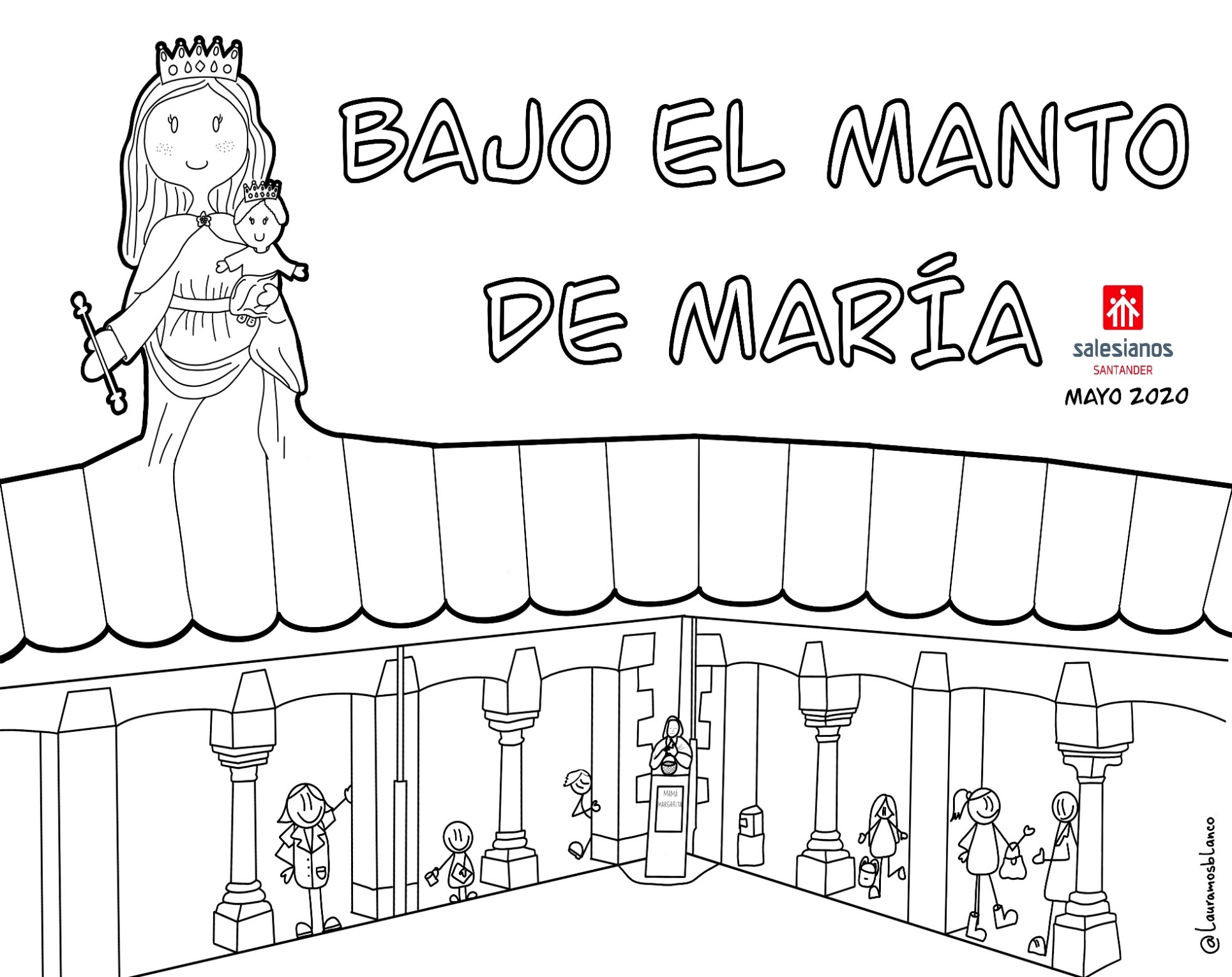 Religión: Rezamos a María Escucha este vídeo para aprender una oración de María Auxiliadora, https://youtu.be/A118E3eQYjY  Colorea mientras escuchas. 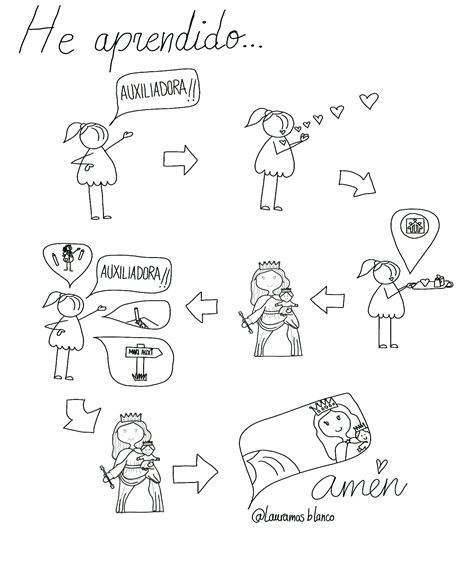 Religión: Las tejas de mi casaEscribe, dentro de cada teja, deseos para cuando acabe la cuarentena. Puedes recortarlas y colocarlas en una gran casa que tú puedes construir. ¿Qué quieres hacer? ¿A qué quieres dedicar tu tiempo?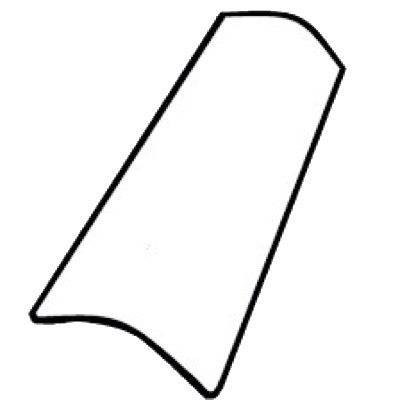 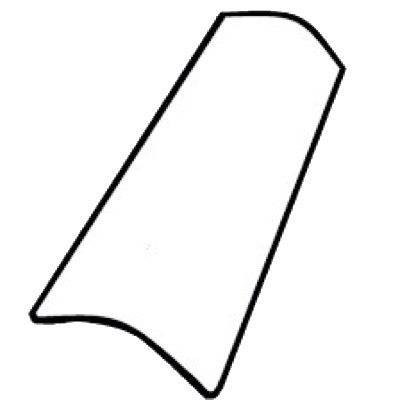 ¿A dónde quieres ir? ¿Con quién quieres estar?¿Qué debería cambiar en el futuro?Religión: La vida de María¿Recuerdas los sitios por lo que pasó María durante su vida? Vuelve a ver el vídeo https://bit.ly/2POOLKd  y dibuja el recorrido con flechas. Luego colorea el mapa del viaje de María 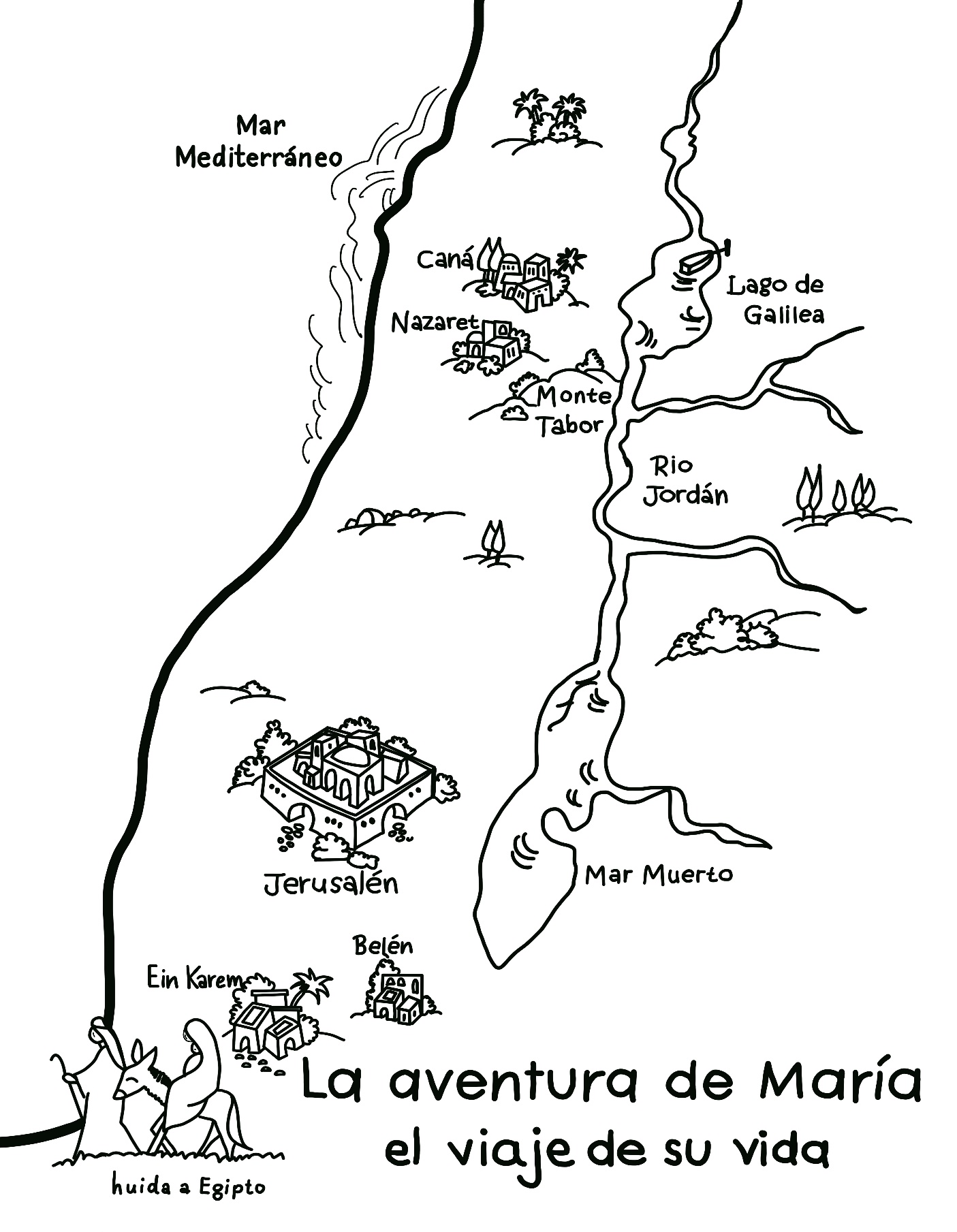 Religión: María nos acompaña durante la cuarentena Colorea, y si quieres, recorta y pega sobre un fondo de otro color. Puedes añadir un arco iris, el logo del cole, una frase que te guste, una oración.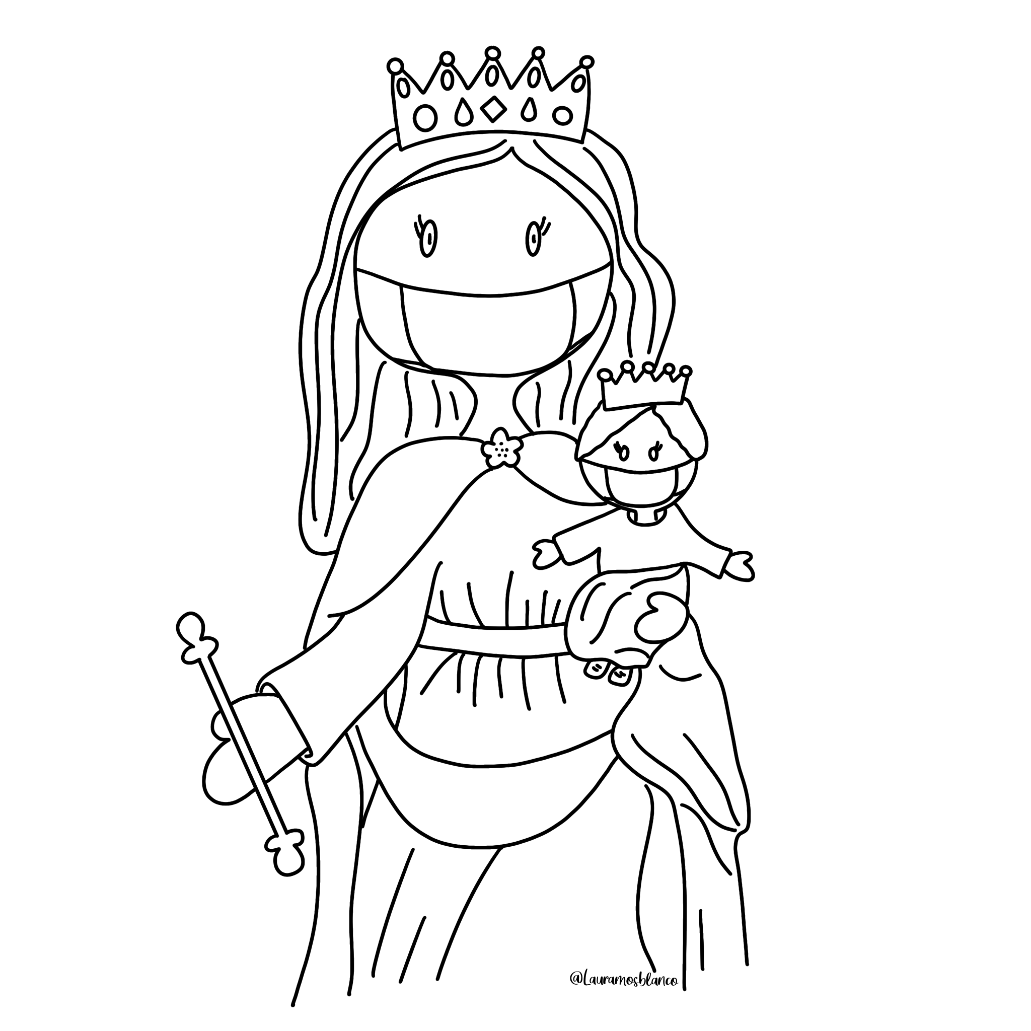 Otros dibujos       reservado derechos: no publicar en redes antes del 23 de mayo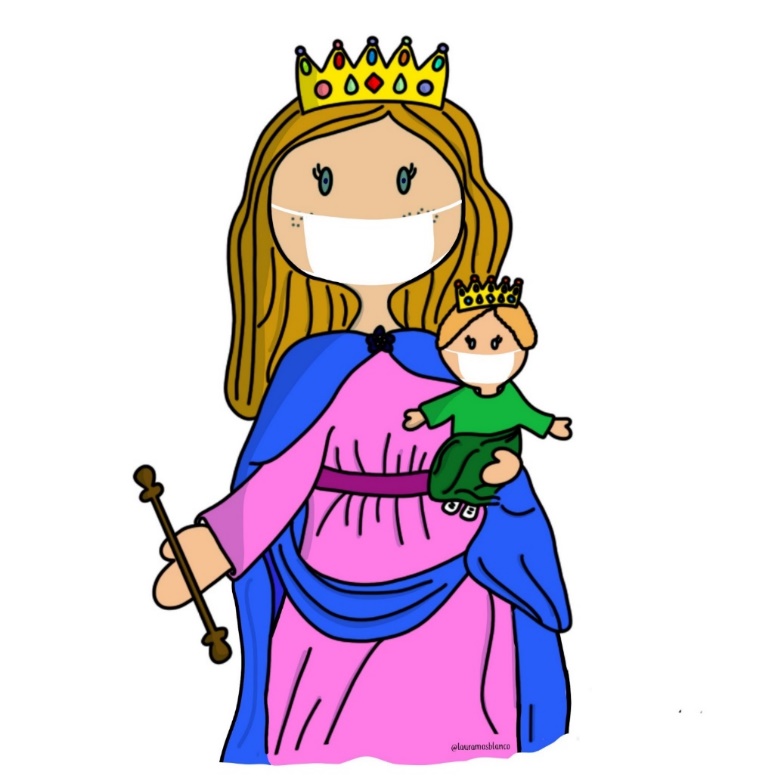 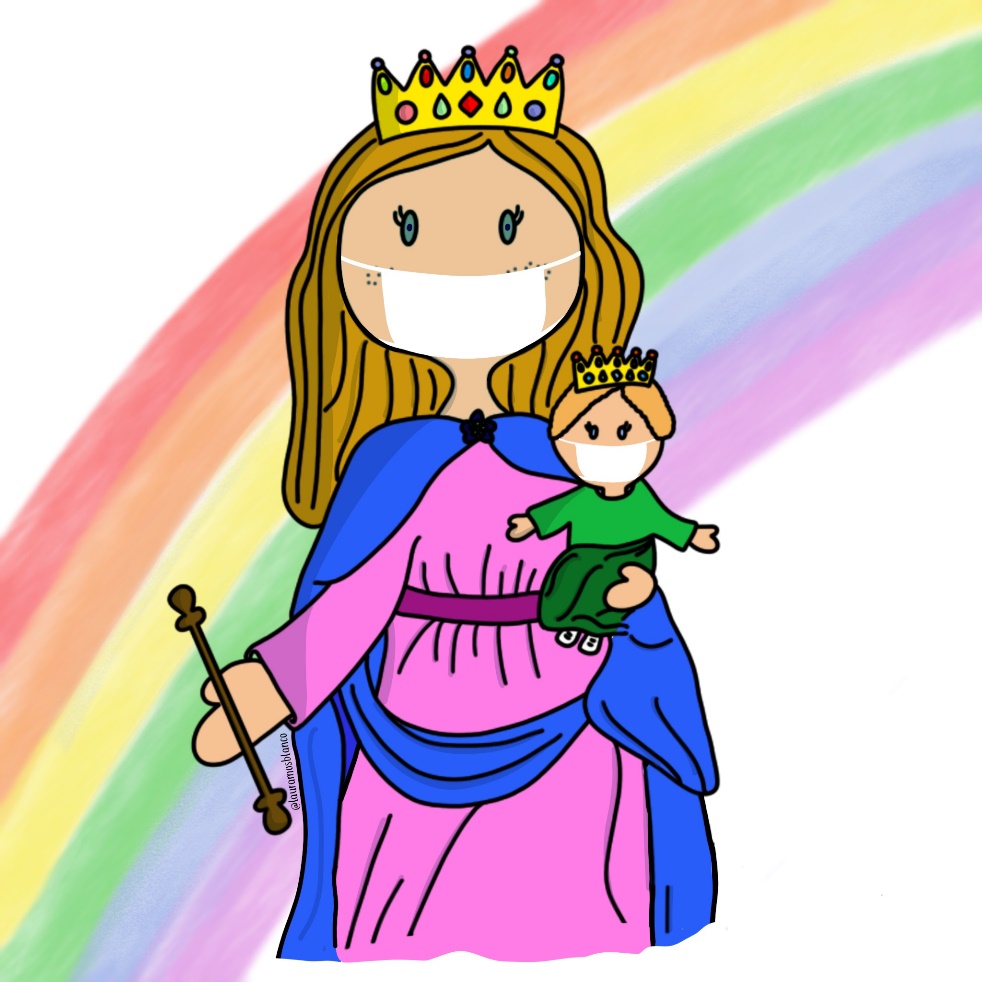 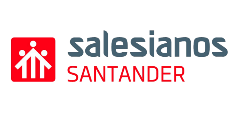 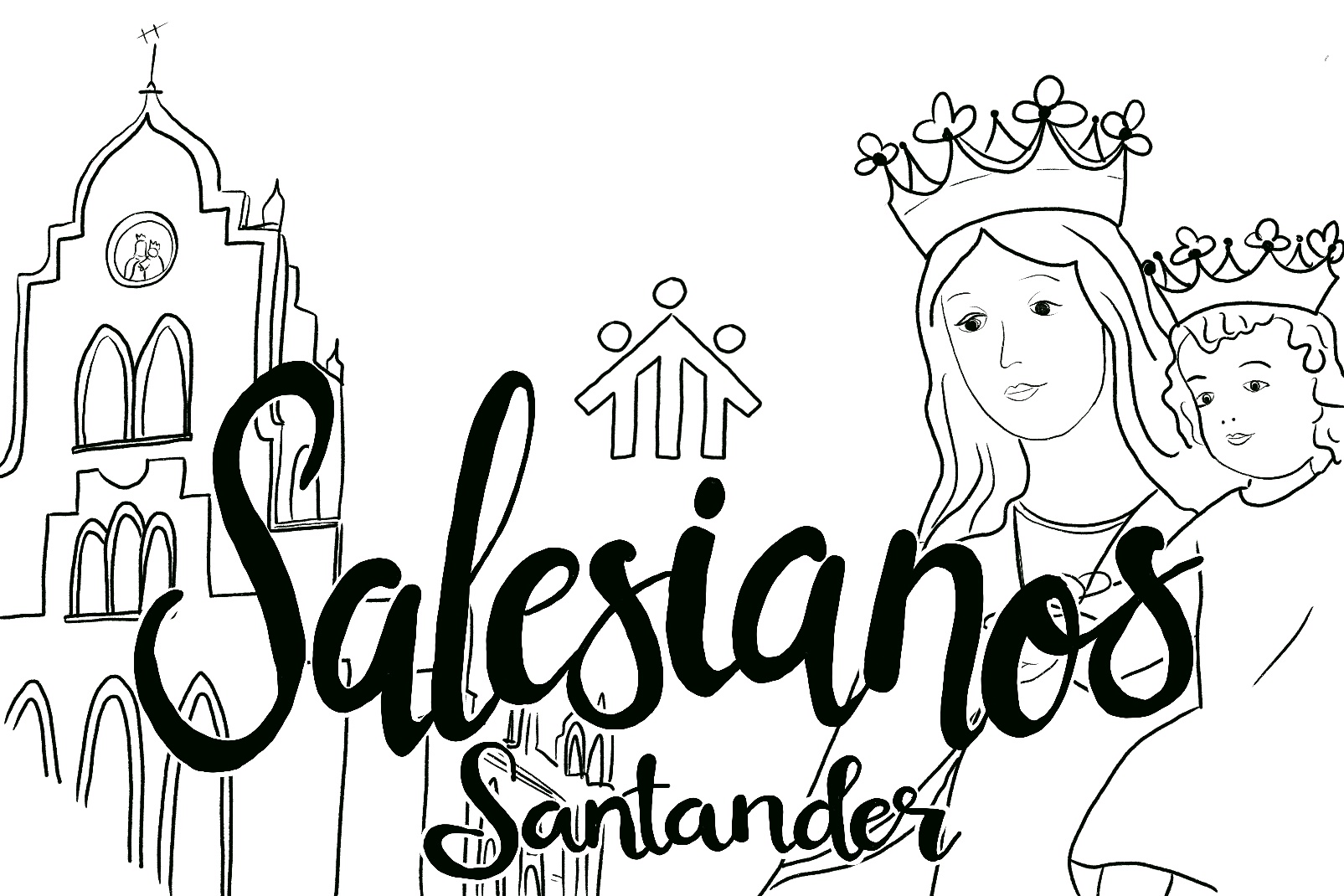 Teja de cada día: 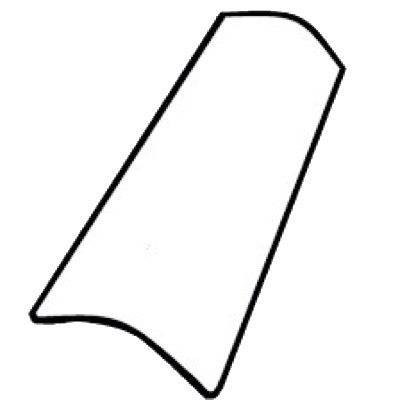 